Об утверждении общих результатов выборов депутатов Совета депутатов Бейского сельсовета Бейского района 
Республики Хакасия второго созыва В соответствии со статьями 13(1), 62 Закона Республики Хакасия «О выборах глав муниципальных образований и депутатов представительных органов муниципальных образований в Республике Хакасия», постановлением Избирательной комиссии Республики Хакасия от 23 июня 2023 года № 45/338-8 «О возложении на территориальные избирательные комиссии Республики Хакасия полномочий окружных избирательных комиссий по выборам депутатов представительных органов муниципальных образований в Республике Хакасия, назначенным на единый день голосования 10 сентября 2023 года», на основании протоколов окружных избирательных комиссий о результатах выборов депутатов Совета депутатов Бейского сельсовета Бейского района Республики Хакасия второго созыва по пятимандатному избирательному округу № 1, пятимандатному избирательному округу № 2, территориальная избирательная комиссия Бейского района постановляет:1. Признать выборы депутатов Совета депутатов Бейского сельсовета Бейского района Республики Хакасия второго созыва состоявшимися и действительными.2. Утвердить общие результаты выборов депутатов Совета депутатов Бейского сельсовета Бейского района Республики Хакасия второго созыва (список избранных депутатов прилагается).3. Предложить избранным депутатам Совета депутатов Бейского сельсовета Бейского района Республики Хакасия второго созыва в пятидневный срок со дня получения извещения представить в территориальную избирательную комиссию Бейского района копию приказа (иного документа) об освобождении их от обязанностей, несовместимых со статусом депутата Совета депутатов Бейского сельсовета Бейского района Республики Хакасия, либо копию документа, удостоверяющего подачу заявления об освобождении от указанных обязанностей, в срок не позднее 16 сентября 2023 года.4. Передать копии настоящего постановления и протоколов окружных избирательных комиссий о результатах выборов в Совет депутатов Бейского сельсовета Бейского района Республики Хакасия, в Избирательную комиссию Республики Хакасия, в районную газету «Саянская Заря» и разместить в разделе «территориальная избирательная комиссия» на официальном сайте Бейского района Республики Хакасия в сети Интернет. Председатель комиссии					 	С.Н. МистратовСекретарь комиссии							Т.Н. СлободчукРЕСПУБЛИКА ХАКАСИЯТЕРРИТОРИАЛЬНАЯ 
ИЗБИРАТЕЛЬНАЯ КОМИССИЯБЕЙСКОГО РАЙОНА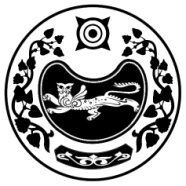 ХАКАС РЕСПУБЛИКАЗЫБЕЯ АЙМАOЫНЫA 
ОРЫНДАOЫТАБЫO КОМИССИЯЗЫХАКАС РЕСПУБЛИКАЗЫБЕЯ АЙМАOЫНЫA 
ОРЫНДАOЫТАБЫO КОМИССИЯЗЫПОСТАНОВЛЕНИЕ ПОСТАНОВЛЕНИЕ ПОСТАНОВЛЕНИЕ 11 сентября 2023 годас. Бея№ 80/507-5